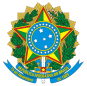 MINISTÉRIO DA EDUCAÇÃOSECRETARIA DE EDUCAÇÃO PROFISSIONAL E TECNOLÓGICAINSTITUTO FEDERAL DE EDUCAÇÃO, CIÊNCIA E TECNOLOGIA DE MINAS GERAISCampus Avançado Piumhi
Direção Geral
GabineteEDITAL 11/2021ANEXO III - CRITÉRIOS DE AVALIAÇÃO PARA CLASSIFICAÇÃOCHAMADA PÚBLICA PARA SELEÇÃO 2021 DE ESTAGIÁRIOS NA MODALIDADE ESTÁGIO CURRICULAR OBRIGATÓRIO, COM INSCRIÇÃO PARA COMPOSIÇÃO DE VAGAS ABERTAS E EM FLUXO CONTÍNUO PARA CADASTRO DE RESERVA.Critérios Critérios AvaliaçãoAvaliaçãoAvaliaçãoCritérios Critérios Pontuação MáximaPontuação MáximaNotaHISTÓRIO ESCOLAR/FICHA ACADÊMICAHISTÓRIO ESCOLAR/FICHA ACADÊMICA50 PONTOS50 PONTOSMédia Geral – abaixo de 6.0     Média Geral – de 6.0 até 7.Média Geral – de 7.1 até 7.5     Média Geral – de 7.6 até 8.0   Média Geral – de 8.1 até 8.5     Média Geral – de 8.6 até 9.0     Média Geral – de 9.1 até 10.0 0 pontos05 pontos10 pontos20 pontos30 pontos40 pontos50 pontosAté 50Até 50CURRICULUM VITAE SIMPLIFICADOCURRICULUM VITAE SIMPLIFICADO20 PONTOS20 PONTOS20 PONTOSParticipação em projetos de pesquisa e extensão ou inovação com ou sem bolsa, na área de biblioteconomia – 03 pontos para cada semestre (completo)* A comprovação será feita no momento da inscrição.Participação em projetos de pesquisa e extensão ou inovação com ou sem bolsa, na área de biblioteconomia – 03 pontos para cada semestre (completo)* A comprovação será feita no momento da inscrição.Máximo 9 pontosMáximo 9 pontosAtividade de monitoria – 02 pontos para cada atividade declarada.* A comprovação será feita no momento da inscrição.Atividade de monitoria – 02 pontos para cada atividade declarada.* A comprovação será feita no momento da inscrição.Máximo 8 pontosMáximo 8 pontosAtividade de monitoria – 01 pontos para cada atividade declarada.* A comprovação será feita no momento da inscrição.Atividade de monitoria – 01 pontos para cada atividade declarada.* A comprovação será feita no momento da inscrição.Máximo 3 pontosMáximo 3 pontosENTREVISTAENTREVISTA30 PONTOS30 PONTOS30 PONTOSIniciativa, capacidade de interação, boa comunicação e fluência verbal.Iniciativa, capacidade de interação, boa comunicação e fluência verbal.Máximo 10 pontosDisponibilidade de horárioDisponibilidade de horárioMáximo 10 pontosDomínio de assuntos relacionados à área do estágioDomínio de assuntos relacionados à área do estágioMáximo 10 pontosTOTALTOTAL100 PONTOS100 PONTOS100 PONTOS